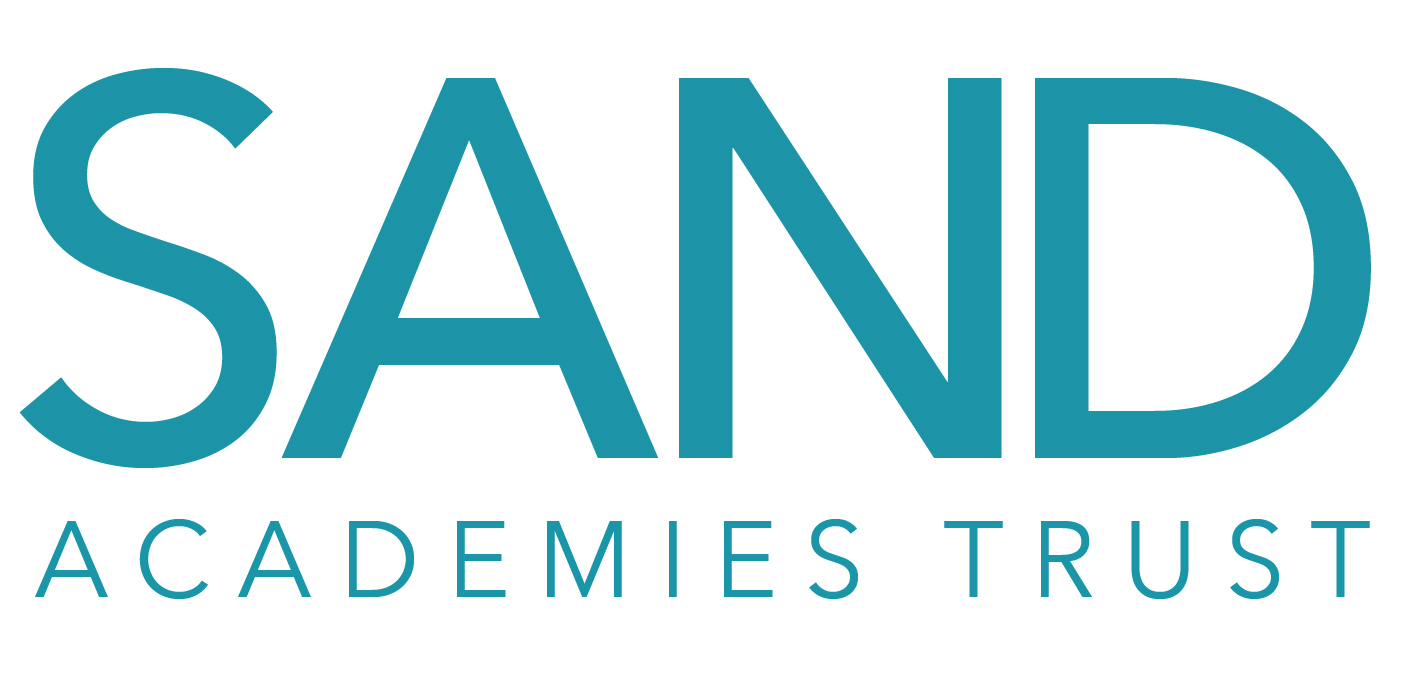 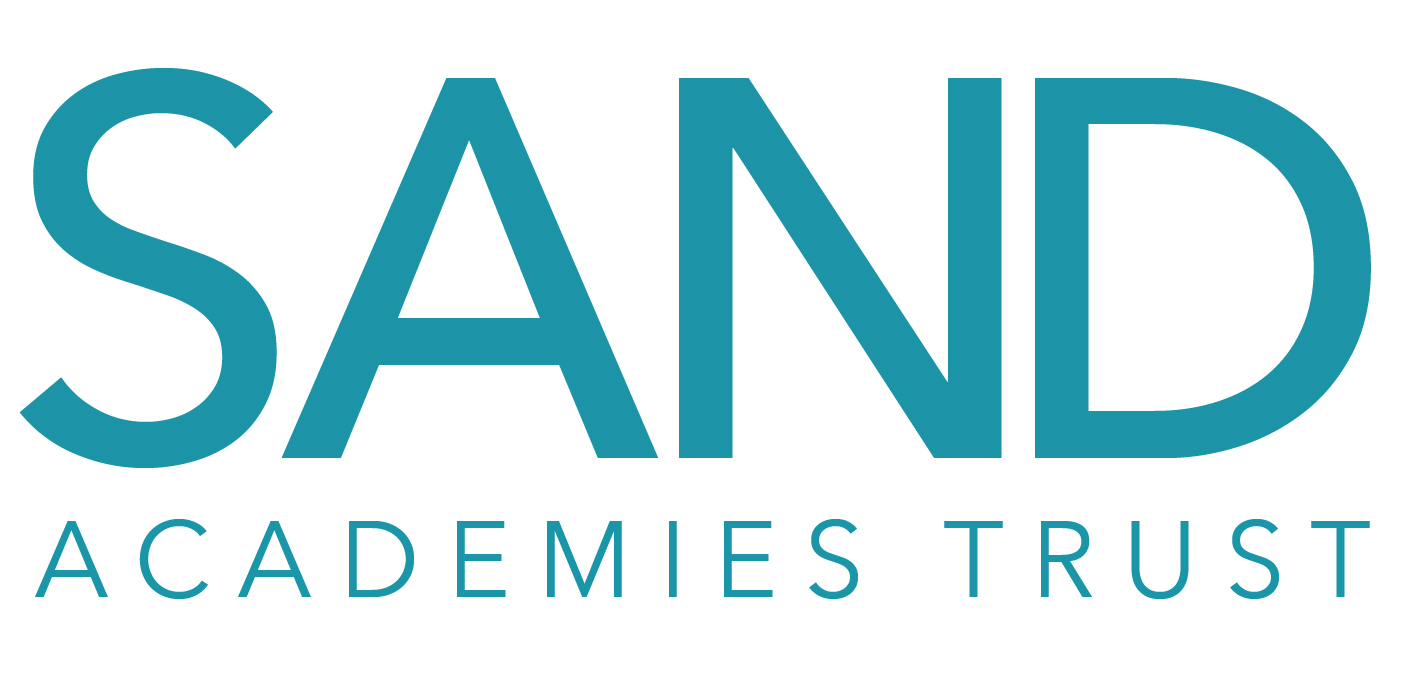 JOB DESCRIPTIONPost:  		Teacher  Grade: 		TMS + SEN 1 AllowanceJOB PURPOSE to teach children with special educational needs.  as a class teacher, to undertake related pastoral and administrative dutiesto understand and incorporate all areas of pupils Education, Health and Care Plans (EHCP) in day to day provision.MAIN DUTIES AND RESPONSIBILITIES to be responsible for the welfare, safety and discipline of a class of children within the appropriate departmentto liaise with the Head of Departmentto undertake a teaching timetable as requiredto appropriately deploy staff allocated to a classroom (i.e. LSWs, students, etc)to liaise effectively with parents, including home-school books (where appropriate)to deliver accredited courses (where appropriate)to prepare pupils for external assignments/exams (where appropriate)to collate and present work for moderation/assessmentto participate in whole school and department eventsto undertake training as requiredto report any Safeguarding issues to one of the school’s Safeguarding Officersto report any Health and Safety issues or concerns to the Head of Departmentto undertake other responsibilities specific to the postThis job description outlines duties and responsibilities.  It does not direct the particular amount of time to be spent in carrying them out and no part of it may be so construed.  In allocating time to the performance of duties and responsibilitiesthe post holder must use directed time appropriately, and have regard to clause 36 (1)f of a Teacher's Conditions of Employment. The job description is not necessarily a comprehensive definition of the post and the teacher may be required to undertake other tasks appropriate to the level of appointment as the Senior Leadership Team may require.  It may be reviewed annually, or earlier if necessary, and it may be subject to modification or amendment after consultation with the post holder.QUALIFICATIONS/EXPERIENCE QTSSUPERVISION RECEIVED Deputy Headteacher and Head of Department PRINCIPAL CONTACTS Pupils, Parents, Headteacher, other Teachers and LSWs, other professional groups. EQUAL OPPORTUNITIES The postholder is required to assist in the implementation of the school’s Equal Opportunities Policy. This job description sets out the main duties of the post at the date when it was drawn up.  Such duties may vary from time to time without changing the general character of the post or the level of responsibility entailed.  Such variations are a common occurrence and cannot of themselves justify a reconsideration of the grading of the post. PERSON SPECIFICATION – TeacherEssential requirements: qualified teacher status (including NQTs)recent & relevant trainingexperience of the education of children with SENeffective communicatorability to see the ‘whole’ child, including Communication, Language & Interaction, Cognition & Learning, Self Help & Independence, Sensory & Physical and Social, Emotional & Mental Health Needs, and to devise ways of ensuring this approach is embedded in classroom practicecommitment to the education of pupils with a wide range of learning and associated difficulties, within the special school environmentability to effectively deploy and liaise with classroom staffcommitment to working in partnership with staff, pupils, parents, governors and other professionalsDesirable qualities and skills: ICT skills, and experience in supporting special needs access to the curriculumadditional qualifications in the area of SENexperience of working as part of a multi-agency teamgood organisational skills